Бюджетное учреждение высшего образования Ханты-Мансийского автономного округа - Югры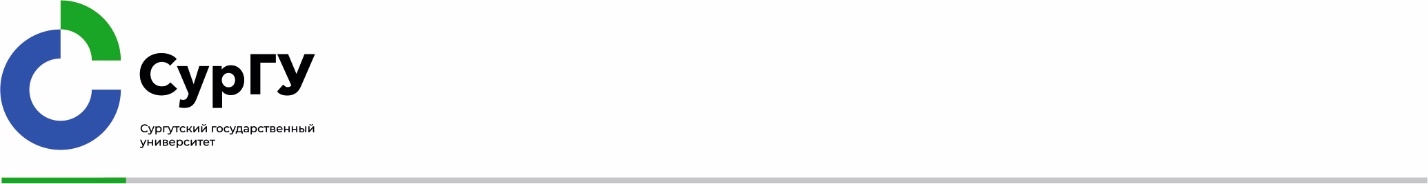 «Сургутский государственный университет»                                     ОСНОВНАЯ ПРОФЕССИОНАЛЬНАЯ                                        ОБРАЗОВАТЕЛЬНАЯ ПРОГРАММА                                               ВЫСШЕГО ОБРАЗОВАНИЯ                                                                 202__ годРассмотренона Учёном совете института  «____»__________202__ г Протокол №________Директор                ________________________________ ФИО                                  	           подписьЗаведующий кафедрой                ________________________________ ФИО                                  	           подписьСОДЕРЖАНИЕРаздел 1. ОБЩИЕ ПОЛОЖЕНИЯ1.2. Нормативные документы1.3. Перечень сокращенийРаздел 2. ХАРАКТЕРИСТИКА ПРОФЕССИОНАЛЬНОЙ ДЕЯТЕЛЬНОСТИ ВЫПУСКНИКОВ 2.1. Общее описание профессиональной деятельности выпускников.2.2. Перечень профессиональных стандартов, соотнесенных с федеральными государственными образовательными стандартами.Раздел 3. ОБЩАЯ ХАРАКТЕРИСТИКА ОБРАЗОВАТЕЛЬНОЙ ПРОГРАММЫ3.1. Направленность (профиль) образовательной программы в рамках направления подготовки (специальности)3.2. Квалификация, присваиваемая выпускникам образовательной программы3.3. Объем программы3.4. Формы обучения3.5. Срок получения образованияРаздел 4. ПЛАНИРУЕМЫЕ РЕЗУЛЬТАТЫ ОСВОЕНИЯ ОБРАЗОВАТЕЛЬНОЙ ПРОГРАММЫ4.1. Требования к планируемым результатам освоения образовательной программы4.1.1. Универсальные компетенции выпускников и индикаторы их достижения 4.1.2. Общепрофессиональные компетенции выпускников и индикаторы их достижения4.1.3. Профессиональные компетенции выпускников и индикаторы их достижения4.2. Результаты обучения по дисциплинам /(модулям)/, практикам, соотнесенные с установленными программой бакалавриата индикаторами компетенций.4.3. Обеспечение обучающимся возможности одновременного получения нескольких квалификаций.Раздел 5. СТРУКТУРА И СОДЕРЖАНИЕ ОПОП5.1 Объем обязательной части образовательной программы5.2. Типы практики 5.3. Учебный план и календарный учебный график 5.4. Рабочие программы дисциплин (модулей), включая оценочные средства5.5  Рабочие программы практик, включая фонд оценочных средств, для проведения промежуточной аттестации по практике5.6. Методические рекомендации 5.7. Программа государственной итоговой аттестации 5.8. Рабочая программа воспитания, календарный план воспитательной работы.Раздел 6. УСЛОВИЯ ОСУЩЕСТВЛЕНИЯ ОБРАЗОВАТЕЛЬНОЙ ДЕЯТЕЛЬНОСТИ ПО ОПОП 6.1 Материально-техническое и учебно-методическое обеспечение программы бакалавриата 6.2 Кадровые условия реализации программы6.3 Применяемые механизмы оценки качества образовательной деятельности и подготовки обучающихся по образовательной программе.6.4 Особенности организации образовательной деятельности для инвалидов и лиц с ограниченными возможностями здоровья6.5. Реализация программы с применением электронного обучения, дистанционных образовательных технологий.Раздел 1. ОБЩИЕ ПОЛОЖЕНИЯ1.1. Нормативные документы.•	Федеральный закон от 29 декабря 2012 года № 273-ФЗ «Об образовании в Российской Федерации»; •	Федеральный государственный образовательный стандарт по направлению подготовки (специальности) _________________________, утвержденный приказом Минобрнауки России от______________ 20____ года № _____ (далее – ФГОС ВО);Приказ Минобрнауки России от 08.04.2021 № 83 «О внесении изменений в федеральные государственные стандарты высшего образования – бакалавриат по направлениям подготовки;Приказ Минобрнауки России от 26.11.2020 № 1456 «О внесении изменений в федеральные государственные стандарты высшего образования»;Порядок организации и осуществления образовательной деятельности по образовательным программам высшего образования – программам бакалавриата, программам специалитета, программам магистратуры, утвержденный приказом Минобрнауки России от 06 апреля 2021 года № 245 (далее – Порядок организации образовательной деятельности);•	Порядок проведения государственной итоговой аттестации по образовательным программам высшего образования – программам бакалавриата, программам специалитета и программам магистратуры, утвержденный приказом Минобрнауки России от 29 июня 2015 г. № 636;•	Положение о практической подготовке, утвержденное приказом Министерства науки и высшего образования Российской Федерации и Министерством просвещения Российской Федерации от 05.08.2020 № 885/390;•	СТО-2.1.9 «Основная профессиональная образовательная программа высшего образования – программа бакалавриата, специалитета, магистратуры»;•	СТО-2.6.4 «Порядок организации и проведения практики обучающихся»;•	СТО-2.6.29 «Положение о практической подготовке»;•	СТО-2.12.9 «Положение о государственной итоговой аттестации выпускников».1.2. Перечень сокращений, используемых в тексте ОПОПРаздел 2. ХАРАКТЕРИСТИКА ПРОФЕССИОНАЛЬНОЙ ДЕЯТЕЛЬНОСТИ ВЫПУСКНИКОВ2.1. Общее описание профессиональной деятельности выпускниковОбласть профессиональной деятельности и сферы профессиональной деятельности, в которых выпускники, освоившие программу, могут осуществлять профессиональную деятельность:Типы задач профессиональной деятельности выпускников:--2.2. Перечень профессиональных стандартов (при наличии), соотнесенных с федеральным государственным образовательным стандартом по направлению подготовки:Раздел 3. ОБЩАЯ ХАРАКТЕРИСТИКА ОБРАЗОВАТЕЛЬНОЙ ПРОГРАММЫ, РЕАЛИЗУЕМОЙ В РАМКАХ НАПРАВЛЕНИЯ ПОДГОТОВКИ (СПЕЦИАЛЬНОСТИ)         				3.1. Направленность (профиль, специализация) образовательной программы в рамках направления подготовки/специальности (при наличии): 3.2. Квалификация, присваиваемая выпускникам образовательной программы: бакалавр.3.3. Объем программы ______зачетных единиц (далее – з.е.).3.4. Формы обучения: 3.5. Срок получения образования: Раздел 4. ПЛАНИРУЕМЫЕ РЕЗУЛЬТАТЫ ОСВОЕНИЯ ОБРАЗОВАТЕЛЬНОЙ ПРОГРАММЫ4.1. Требования к планируемым результатам освоения образовательной программы4.1.1. Универсальные компетенции выпускников и индикаторы их достижения Таблица 4.14.1.2. Общепрофессиональные компетенции выпускников и индикаторы их достиженияТаблица 4.24.1.3. Профессиональные компетенции выпускников и индикаторы их достижения Таблица 4.34.2. Результаты обучения по дисциплинам /(модулям)/, практикам, соотнесенные с установленными программой бакалавриата индикаторами компетенций.Результаты обучения по дисциплинам /(модулям)/, практикам, соотнесенные с установленными программой бакалавриата индикаторами компетенций, отражены в рабочих программах дисциплин /(модулей)/, программах практик.Оценка достижения индикаторов компетенций проводится при выполнении практических/семинарских/лабораторных работа, в рамках текущего контроля и заданий для промежуточной аттестации, отраженных в оценочных средствах рабочих программах дисциплин /(модулей)/, программах практик.4.3. Обеспечение обучающимся возможности одновременного получения нескольких квалификаций.При реализации программы бакалавриата обучающимся предоставляется возможность одновременного получения нескольких квалификаций следующими способами:При одновременном обучении по программе бакалавриата и программе профессионального обучения, разработанной с учетом профессиональных стандартов одной профессиональной области.При одновременном обучении по программе бакалавриата и программе повышения квалификации с возможностью зачета результатов обучения по дисциплинам программы бакалавриата.При одновременном обучении по программе бакалавриата и программе профессиональной переподготовки с возможностью зачета результатов обучения дисциплинам программы бакалавриата.Раздел 5. СТРУКТУРА И СОДЕРЖАНИЕ ОПОП5.1. Объем обязательной части образовательной программы.5.2. Типы практики. 5.3. Учебный план и календарный учебный график представлены отдельными документами.5.4. Рабочие программы дисциплин (модулей) представлены отдельными документами в соответствии с учебным планом.5.5. Рабочие программы практик представлены отдельными документами в соответствии с учебным планом.5.6. Методические рекомендации по выполнению видов учебных занятий представлены отдельными документами в соответствии с учебным планом5.7. Программа государственной итоговой аттестации Программа государственной итоговой аттестации, требования к выпускным квалификационным работам, порядку их выполнения и защиты выпускных квалификационных работ, а также порядок подачи и рассмотрения апелляций утверждается СурГУ и доводится до сведения обучающихся не позднее чем за шесть месяцев до начала государственной итоговой аттестации.Программа государственной итоговой аттестации представлена отдельным документом.5.8. Рабочая программа воспитания и календарный план воспитательной работы.Рабочая программа воспитания это нормативный документ, регламентированный Федеральным законом «Об образовании в Российской Федерации» от 29.12.2012г., ФЗ-273 (ст..2,12.1,30), который содержит характеристику основных положений воспитательной работы направленной на формирование универсальных компетенций  выпускника; на развитие личности выпускника, создание условий для профессионализации и социализации обучающихся на основе социокультурных, духовно-нравственных ценностей и принятых в российском обществе правил и норм поведения в интересах человека, семьи, общества и государства, формирование у обучающихся чувства патриотизма, гражданственности, уважения к памяти защитников Отечества и подвигам Героев Отечества, закону и правопорядку, человеку труда и старшему поколению, взаимного уважения, бережного отношения к культурному наследию и традициям многонационального народа Российской Федерации, природе и окружающей среде. Рабочая программа воспитания СурГУ представлена отдельным документом.Календарный план воспитательной работы представлен отдельным документом.Рабочая программа воспитания по образовательной программе представлена отдельным документом.Раздел 6. УСЛОВИЯ ОСУЩЕСТВЛЕНИЯ ОБРАЗОВАТЕЛЬНОЙ ДЕЯТЕЛЬНОСТИ ПО ОПОП6.1 Материально-техническое и учебно-методическое обеспечение программы бакалавриата.Университет располагает зданиями, строениями, сооружениями на правах оперативного управления и в соответствии с договорами безвозмездного пользования.Помещения представляют собой учебные аудитории для проведения учебных занятий предусмотренных программой бакалавриата, оснащенные оборудованием и техническими средствами обучения, состав которых определяется в рабочих программах дисциплин (модулей), практик.Помещения для самостоятельной работы оснащены компьютерной техникой с возможностью подключения к сети «Интернет» и обеспечением доступа в электронную информационную образовательную среду СурГУ:6.2 Кадровые условия реализации программы.Реализация программы бакалавриата обеспечивается педагогическими работниками СурГУ, а также лицами, привлекаемыми СурГУ к реализации программы на иных условиях.Не менее _ процентов численности педагогических работников СурГУ, участвующих в реализации программы бакалавриата, и лиц, привлекаемых СурГУ к реализации программы бакалавриата на иных условиях (исходя из количества замещаемых ставок, приведенного к целочисленным значениям), ведут научную, учебно-методическую и (или) практическую работу, соответствующую профилю преподаваемой дисциплины (модуля).Не менее _ процентов численности педагогических работников СурГУ, участвующих в реализации программы бакалавриата, и лиц, привлекаемых Организацией к реализации программы бакалавриата на иных условиях (исходя из количества замещаемых ставок, приведенного к целочисленным значениям), являются руководителями и (или) работниками иных организаций, осуществляющими трудовую деятельность в профессиональной сфере, соответствующей профессиональной деятельности, к которой готовятся выпускники.Не менее _  процентов численности педагогических работников СурГУ и лиц, привлекаемых к образовательной деятельности СурГУ на иных условиях (исходя из количества замещаемых ставок, приведенного к целочисленным значениям), имеют ученую степень (в том числе ученую степень, полученную в иностранном государстве и признаваемую в Российской Федерации) и (или) ученое звание (в том числе ученое звание, полученное в иностранном государстве и признаваемое в Российской Федерации).6.3 Применяемые механизмы оценки качества образовательной деятельности и подготовке обучающихся по программе бакалавриата Качество образовательной деятельности и подготовки обучающихся по программе бакалавриата определяется в рамках системы внутренней оценки качества в соответствии со Стратегией обеспечения качества и СТО-2.12-8 «Система внутренней оценки качества образовательного процесса».6.4 Особенности организации образовательной деятельности для инвалидов и лиц с ограниченными возможностями здоровьяВ университете создаются специальные условия для получения высшего образования обучающимися с ограниченными возможностями здоровья. Под специальными условиями для получения высшего образования обучающимися с ограниченными возможностями здоровья понимаются условия обучения, воспитания и развития таких обучающихся, включающие в себя использование адаптированных основных профессиональных образовательных программ высшего образования и специальных методов обучения и воспитания, специальных учебников, учебных пособий и дидактических материалов, специальных технических средств обучения коллективного и индивидуального пользования, предоставление услуг ассистента (тьютора), педагога жестового языка (сурдопереводчика) оказывающих обучающимся необходимую образовательную и техническую помощь, в проведении групповых и индивидуальных коррекционных и консультационных занятий, обеспечение доступа в здания образовательных организаций и другие условия, без которых невозможно или затруднено освоение образовательных программ обучающимися с ограниченными возможностями здоровья, а также обучение студентов с инвалидностью и ограниченными возможностями здоровья по индивидуальным учебным планам c письменного заявления обучающегося. В целях доступности получения высшего образования обучающимися с ограниченными возможностями здоровья образовательной организацией обеспечивается: 1) для обучающихся ограниченными возможностями здоровья по зрению:  альтернативные форматы печатных материалов (например, принтером Брайля);  наличие специального оборудования - портативный дисплей Брайля, который озвучивает все действия пользователя, обеспечивает комфортную работу на компьютере и доступность информации. Дисплей сочетает в себе новейшие технологии, самую удобную для пользователя;  клавиатуру, эргономичное расположение органов управления, подключение USB кабелем;  наличие специализированных видеоувеличителей, позволяющих слабовидящим обучающимся комфортно адаптировать печатный учебный материал;  присутствие ассистента (тьютора), оказывающего обучающемуся необходимую помощь;  обеспечение доступа обучающегося, являющегося слепым и использующего собаку-поводыря, к зданию образовательной организации.  2) для обучающихся с ограниченными возможностями здоровья по слуху:  сопровождение учебного процесса данной категории обучающихся осуществляется педагогом жестового языка (сурдопереводчиком)  дублирование визуальной и звуковой справочной информации о расписании учебных занятий (мультисенсорный дисплейные устройства-информационные терминалы) визуальной (мониторы, их размеры и количество определены с учетом размеров помещения, интерактивные доски, портативные медиа-плеера).  обеспечение надлежащими звуковыми средствами воспроизведения информации; 3) для обучающихся, имеющих нарушения опорно-двигательного аппарата, материально-технические условия обеспечивают возможность беспрепятственного доступа обучающихся в учебные помещения, столовые, туалетные и другие помещения образовательной организации, а также их пребывания в указанных помещениях: наличие пандусов, поручней, расширенных дверных проемов, широких лифтов со звуковым сигналом, световой навигации, платформы для подъема инвалидных колясок; локального понижения стоек-барьеров до высоты не более 0,8 м;  наличие специальных кресел и других приспособлений,  наличие санитарной комнаты, оборудованной адаптированной мебелью. Образование обучающихся с ограниченными возможностями здоровья может быть организовано как совместно с другими обучающимися, малыми отдельными группами с последующей интеграцией в обычные группы, так и по индивидуальному учебному плану. С учетом особых потребностей обучающихся с ограниченными возможностями здоровья вузом обеспечивается предоставление учебных, лекционных материалов в электронном виде. Для занятий адаптивными видами спорта лиц с ограниченными возможностями здоровья имеется специальное оборудование. В Научной библиотеке для инвалидов и лиц с ограниченными возможностями здоровья предоставляется: приоритетное обеспечение (по имеющимся на абонементе спискам) печатными изданиями в период массовой выдачи учебной литературы; предоставление удаленного - по паролю - доступа с домашнего или другого ПК (с выходом в интернет) к электронным образовательным ресурсам НБ: 7 ЭБС (электронно-библиотечным системам), 34 БД (образовательным базам данных), 4 ПЭК (полнотекстовым электронным коллекциям), ЭК (электронному каталогу), состоящему из более 140 тыс. записей; электронный заказ (бронирование) печатных изданий и просмотр своего электронного формуляра – с любого ПК (с выходом в Интернет); лингафонные кабины с медиатекой для прослушивания и просмотра материалов; библиотечно-библиографическое обслуживание слабослышащих и глухих студентов осуществляется педагогом жестового языка (сурдопереводчиком); условия для удобного и безопасного перемещения по библиотеке: широкие лифты со звуковым сигналом, платформа для подъема инвалидных колясок; пандусы и поручни; световая навигация; удобное расположение мебели и наличие индивидуальных специализированных рабочих мест с компьютерным оборудованием для маломобильных групп обучающихся. На сайте Университета размещена информация об особенностях поступления для инвалидов и лиц с ограниченными возможностями здоровья, а также версия сайта для слабовидящих. Разработана вкладка «Ассоциация студентов с ограниченными возможностями здоровья» и раздел «Инклюзия». По заявлению обучающихся с ограниченными возможностями здоровья и инвалидностью разрабатывается адаптированная образовательная программа в соответствии с индивидуальной программой реабилитации или абилитации инвалида и рекомендациями Центральной Психолого-Медико-Педагогической Комиссии.6.5. Реализации программы с применением электронного обучения, дистанционных образовательных технологий.6.5.1. Образовательная программа может реализовываться с применением электронного обучения и дистанционных образовательных технологий. Реализации программы бакалавриата с применением электронного обучения, дистанционных образовательных технологий происходит при условии функционирования электронной информационно-образовательной среды (далее – ЭОИС). 6.5.2. ЭИОС Университета обеспечивает:доступ к учебным планам, рабочим программам дисциплин (модулей), практик и к изданиям электронных библиотечных систем (далее – ЭБС), электронным информационно-образовательным ресурсам (ЭИОР), указанным в рабочих программах, другим информационным ресурсам (ЭИР);доступ ко всем ЭИОР, указанным в рабочих программах, из любой точки, в которой имеется доступ к сети Интернет;фиксацию хода образовательного процесса, результатов промежуточной аттестации и результатов освоения основной образовательной программы;проведение всех видов занятий, процедур оценки результатов обучения, реализация которых предусмотрена с применением электронного обучения, дистанционных образовательных технологий (ДОТ);формирование электронного портфолио обучающегося, в том числе сохранение работ обучающегося, рецензий и оценок на эти работы со стороны любых участников образовательного процесса; взаимодействие между участниками образовательного процесса, в том числе синхронное и/или асинхронное взаимодействие посредством сети Интернет;удаленный доступ обучающегося к современным профессиональным базам данных и информационным справочным системам, состав которых определяется в рабочих программах дисциплин и подлежит ежегодному обновлению;доступ обучающихся из числа лиц с ограниченными возможностями здоровья к ЭИОР в формах, адаптированных к ограничениям их здоровья.6.5.3. Компонентами ЭИОС являются: а) электронные информационные ресурсы, основную часть ЭИР составляют ЭИОР:базы данных системы 1С:Университет ПРОФ; ЭИОР научной библиотеки (далее – НБ); каталог электронных учебных курсов системы электронного обучения Moodle;контент сайта СурГУ; базы данных электронных справочно-правовых систем; другие базы данных и файловые системы, используемые в образовательном процессе;б) автоматизированные средства доступа к ЭИР:официальный сайт СурГУ;1С:Университет ПРОФ;автоматизированная библитечно-информационная система (РУСЛАН);виртуальные аудитории;  сайты институтов и кафедр;сайт научной библиотеки СурГУ;система управления электронным обучением Moodle;«Антиплагиат»;другие автоматизированные системы, используемые в организации образовательного процесса и обеспечивающие доступ к ЭИР ЭИОС; в) пользователи ЭИОС:обучающиеся; научные и педагогические работники СурГУ;работники СурГУ, участвующие в образовательном процессе; г) средства вычислительной техники:серверное оборудование СурГУ;компьютеры, эксплуатируемые в Университете;ноутбуки, планшеты, смартфоны и другие портативные, мобильные персональные компьютеры;  средства организационной и множительной техники;мультимедийное оборудование и др.; д) компоненты телекоммуникационной среды, обеспечивающие работоспособность ЭИОС:локальная компьютерная сеть СурГУ;беспроводная сеть Wi-Fi;видеоконференцсвязь; узел доступа в Интернет.СОГЛАСОВАНАс представителем работодателя                                                                                                    УТВЕРЖДАЮПроректор  по УМРЕ.В. Коновалова«  »  __________  20_ г.ПРИНЯТА                                                                                                    на заседании УМС университета            «  »  ______  20___ г.                                           Протокол № _                                                    «____»__________20__г.ПРИНЯТА                                                                                                    на заседании УМС университета            «  »  ______  20___ г.                                           Протокол № _                                                    ПРИНЯТА                                                                                                    на заседании УМС университета            «  »  ______  20___ г.                                           Протокол № _                                                    код, направление подготовки (специальность)Бакалавриатуровень высшего образованияпрофиль/специализацияз.е.–зачетная единица;ОПК–общепрофессиональная компетенция;ОПОП–основная профессиональная образовательная программа;ОТФ–обобщенная трудовая функция;ПД–профессиональная деятельность;ПК–профессиональная компетенция;ПС–профессиональный стандарт;программа бакалавриата– основная образовательная программа высшего образования – программа бакалавриата по направлению подготовки____________________;сетевая форма–сетевая форма реализации образовательных программ;СПК–Совет по профессиональным квалификациям;УК–универсальная компетенция;ФГОС ВО–федеральный государственный образовательный стандарт высшего образования по направлению подготовки бакалавриата.N п/пКод профессионального стандартаНаименование области профессиональной деятельности.Наименование профессионального стандарта1.2.4.5.Категория универсальных компетенцийКод и наименование универсальной компетенции Код и наименование индикатора достижения универсальной компетенции Категория общепрофес-сионльных компетенцийКод и наименование общепрофессиональной компетенцииКод и наименование индикатора достижения общепрофессиональной компетенцииЗадача ПДКод и наименование профессиональной компетенцииКод и наименование индикатора достижения профессиональной компетенцииОснование (ПС, анализ опыта)Тип задач профессиональной деятельности: Тип задач профессиональной деятельности: Тип задач профессиональной деятельности: Тип задач профессиональной деятельности: № п/пМестонахождениеНазвание зала1.539, 541, 542Зал медико-биологической литературы и литературы по физической культуре и спорту2.350, 351Зал социально-гуманитарной и художественной литературы3.442Зал естественно-научной и технической литературы4.439Зал экономической и юридической литературы5.441Зал иностранной литературы